Department of Student Activities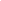 CALL MEETING TO ORDERThe meeting was called to order at 11:01am.ASCERTAINMENT OF QUORUM A majority quorum must be established to hold a bona fide meeting        Members present: Director Urias, Manager Landon, Senator Makrai, and Senator Moore.        4/4 members were present, quorum was established and a bonafide meeting was held.PUBLIC COMMENTThis segment of the meeting is reserved for persons desiring to address the Body on any matter of concern that is not stated on the agenda. A time limit of three (3) minutes per speaker and fifteen (15) minutes per topic shall be observed. The law does not permit any action to be taken, nor extended discussion of any items not on the agenda. The Body may briefly respond to statements made or questions posed, however, for further information, please contact the BCSGA Vice President for the item of discussion to be placed on a future agenda. (Brown Act §54954.3)       None.REPORTS OF THE ASSOCIATIONThe chair shall recognize any officer of the association, including the BCSGA Advisor, to offer a report on official activities since the previous meeting and make any summary announcements deemed necessary for no longer than three minutes, save the advisor, who has infinite time. Director UriasNo report at this time.Manager LandonNo report at this time.SenatorsNo report at this time.BCSGA AdvisorsReminded everyone that Summer Session is good preparation for the Fall Semester. Also stated that we will be doing meetings via Zoom for Summer due to campus closure.Advisor Ayala also stated that if he is not available Advisor Harris or Alvarez will be.NEW BUSINESSDISCUSSION: Review of Dept of Student Activities of the COBRA. Advisor Ayala reviewed the COBRA document and discussed how to download and use.The first section of the Activities section was read by Advisor Ayala.The remaining 3-9 sections were read by Manager Landon.DISCUSSION: Partnering with on campus organization for planning Juneteenth.Director Urias stated she is looking for which Student Organization would be the best to partner with on this event.DISCUSSION: On campus Pride Month activities.Director Urias is working with Advisor Ayala and Advisor Harris on what this activity will look like. Possibly something with ice cream. Do not have the budget or involvement to plan something larger at this time.DISCUSSION: Pride parade at Tehachapi.Director Urias announced the Tehachapi Pride Parade is June 25th at 9am. Encouraged everyone to join the event.ANNOUNCEMENTSThe Chair shall recognize in turn BCSGA Officers requesting the floor for a period not to exceed one minute. Director Urias stated she is excited to see everyone and is happy to have a manager.Advisor Ayala encouraged everyone to join in on the meetings. He explained how to jump in and contribute to the conversation. Reminded everyone to come to Director Urias before meetings with ideas so she can add to the agenda.ADJOURNMENT      The meeting was adjourned at 11:25am.Friday, June 10, 202211:00 a.m.- 12:00 p.m.Zoom Meeting ID: 967 1526 6149https://cccconfer.zoom.us/j/96504179517?pwd=NFMrVmVIU2V6eHdrWExtamJHYldzdz09